АДМИНИСТРАЦИЯ МУНИЦИПАЛЬНОГО ОБРАЗОВАНИЯ «ЧЕРДАКЛИНСКИЙ РАЙОН» УЛЬЯНОВСКОЙ ОБЛАСТИПОСТАНОВЛЕНИЕ______________________2017г.	                                                 №________р.п.ЧердаклыОб утверждении схемы размещения нестационарных торговых объектов на территории муниципального образования «Чердаклинский район» Ульяновской области и признании утратившими силу некоторых постановлений администрации муниципального образования «Чердаклинский район» Ульяновской областиВ соответствии с Федеральным законом от 28.12.2009 №381-ФЗ «Об основах государственного регулирования торговой деятельности в Российской Федерации», приказом Министерства сельского, лесного хозяйства и природных ресурсов Ульяновской области от 22.01.2016 №6 «Об утверждении Порядка разработки и утверждения органами  местного самоуправления схем размещения нестационарных торговых объектов на территории Ульяновской области» администрация муниципального образования «Чердаклинский район» Ульяновской области постановляет:1. Утвердить схему размещения нестационарных  торговых объектов на территории муниципального образования «Чердаклинский район» Ульяновской области (приложение).2. Признать утратившими силу следующие постановления администрации муниципального образования «Чердаклинский район» Ульяновской области: от 22.07.2016 №606 «Об утверждении схемы размещения нестационарных торговых объектов на территории муниципального образования «Чердаклинский район» Ульяновской области и признании утратившим силу постановления администрации муниципального образования «Чердаклинское городское поселение» Чердаклинского района Ульяновской области от 10.12.2013 №1160»;от 01.02.2017 №58 «О внесении изменения в постановление администрации муниципального образования «Чердаклинский район» Ульяновской области от 22.07.2016 №606 «Об утверждении схемы размещения нестационарных торговых объектов на территории муниципального образования «Чердаклинский район» Ульяновской области и признании утратившим силу постановления администрации муниципального образования «Чердаклинское городское поселение»  Чердаклинского района Ульяновской области от 10.12.2013 №1160» и признании утратившим силу постановление администрации муниципального образования «Чердаклинский район» Ульяновской области от 20.10.2016 №832».3. Настоящее постановление вступает в силу с момента его официального обнародования.Глава администрации муниципального образования «Чердаклинский район» Ульяновской области                                                                          В.В.СамойловПРИЛОЖЕНИЕк постановлению администрации муниципального образования «Чердаклинский район» Ульяновской областиот ______________ 2017 г. № ____СХЕМАразмещения нестационарных торговых объектов на территории муниципального образования «Чердаклинский район» Ульяновской области_________________________Приложение 1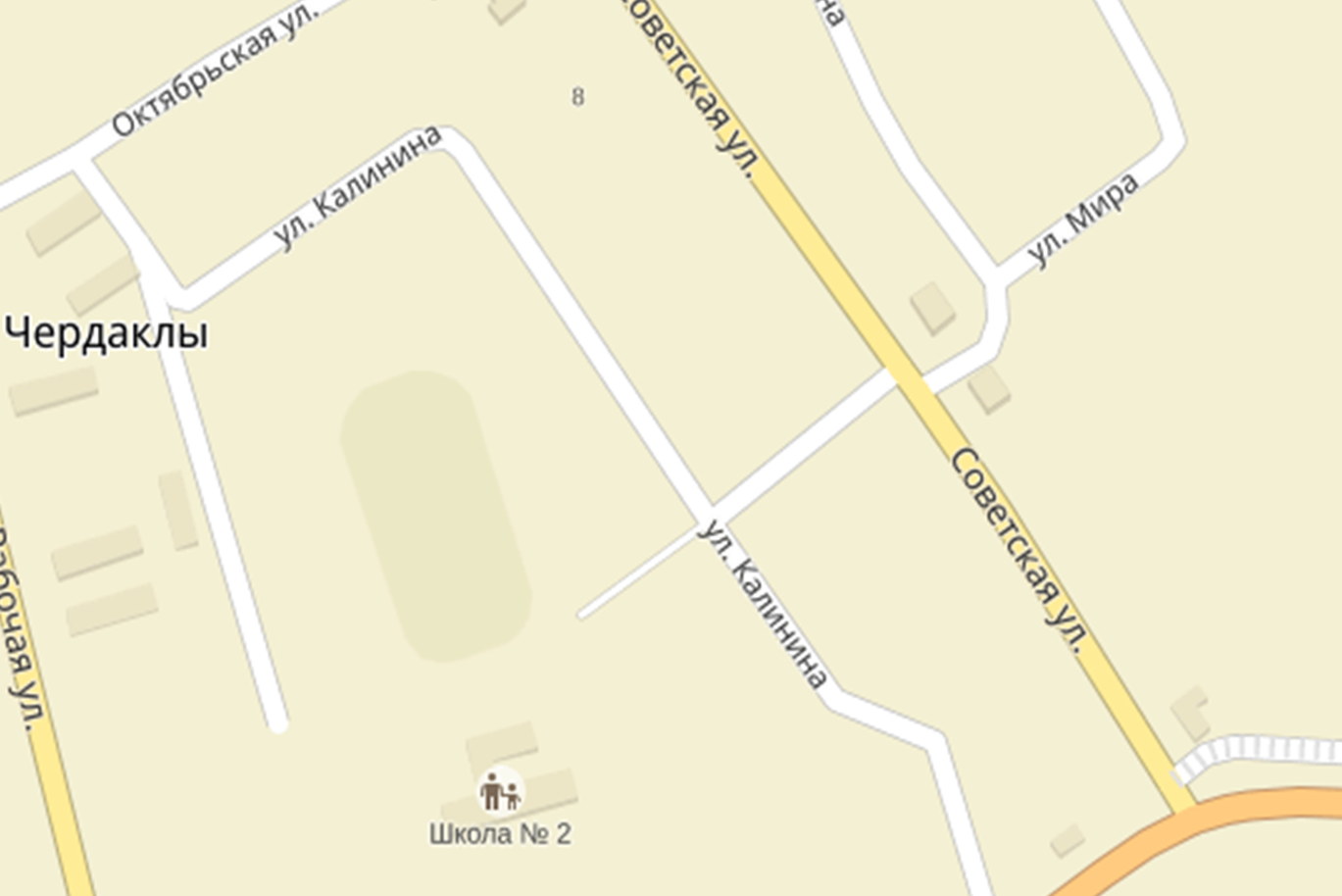 субъект  малого и среднего предпринимательства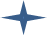 Приложение 2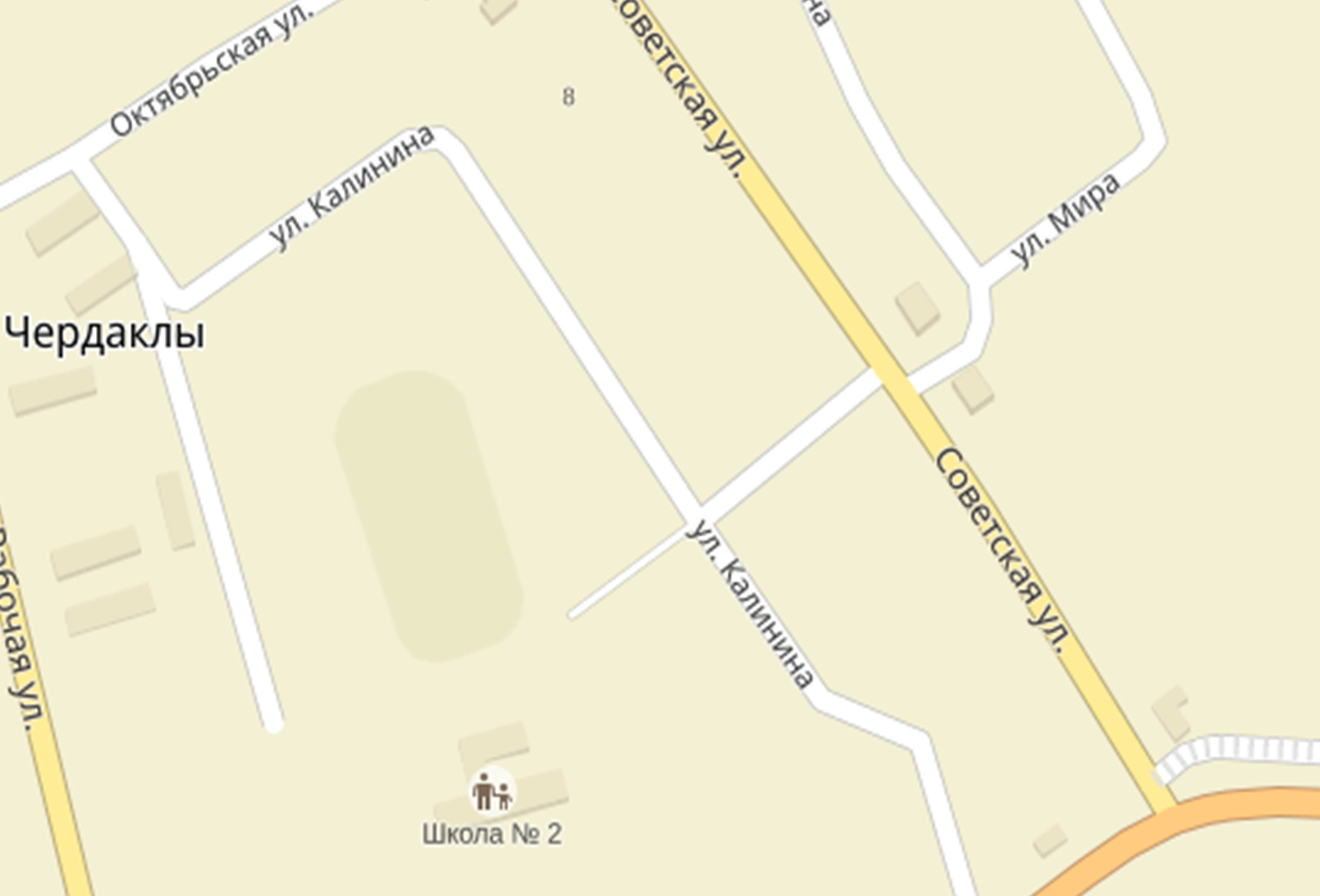 субъект  малого и среднего предпринимательства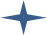 Приложение 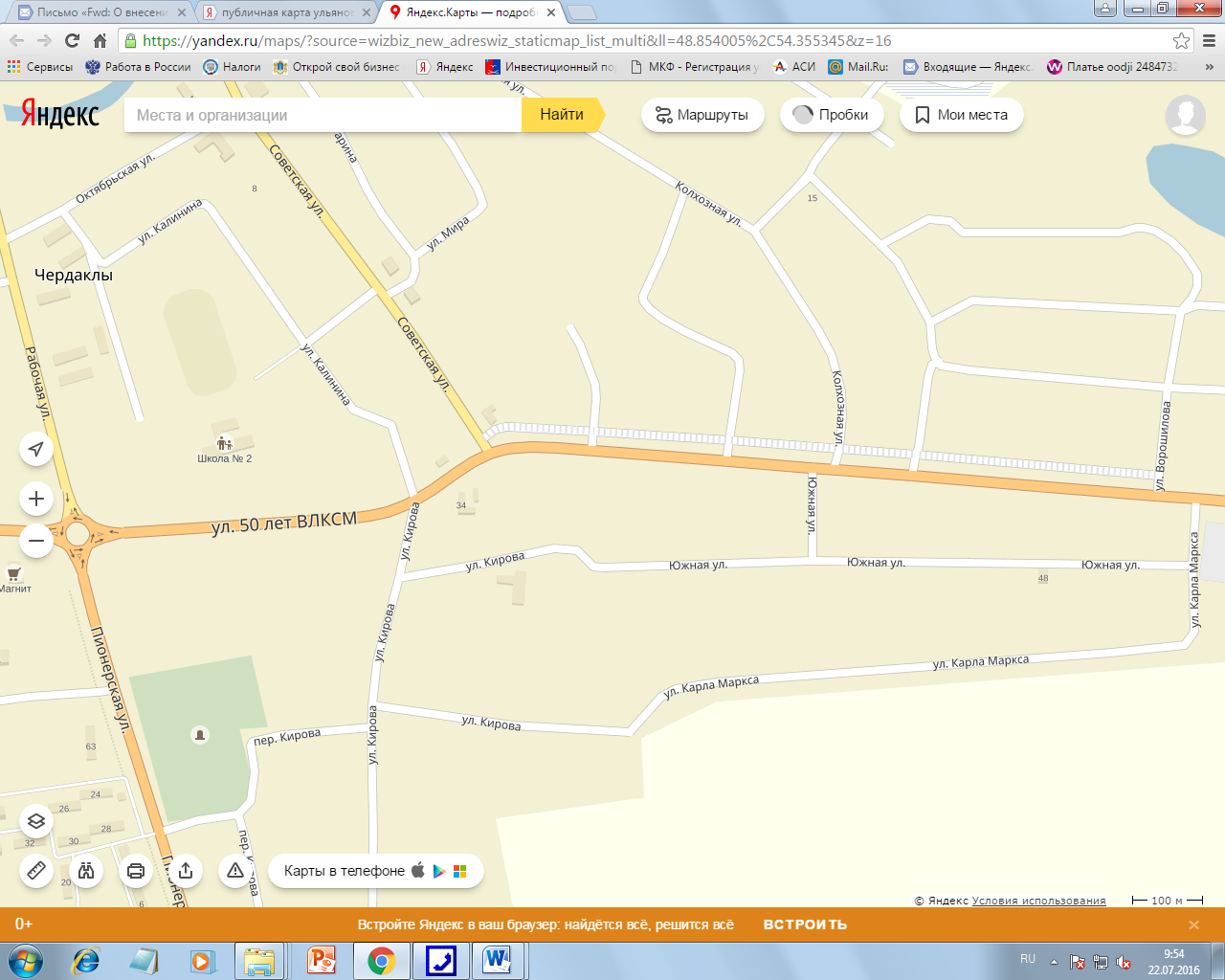 субъект  малого и среднего предпринимательстваПриложение 4 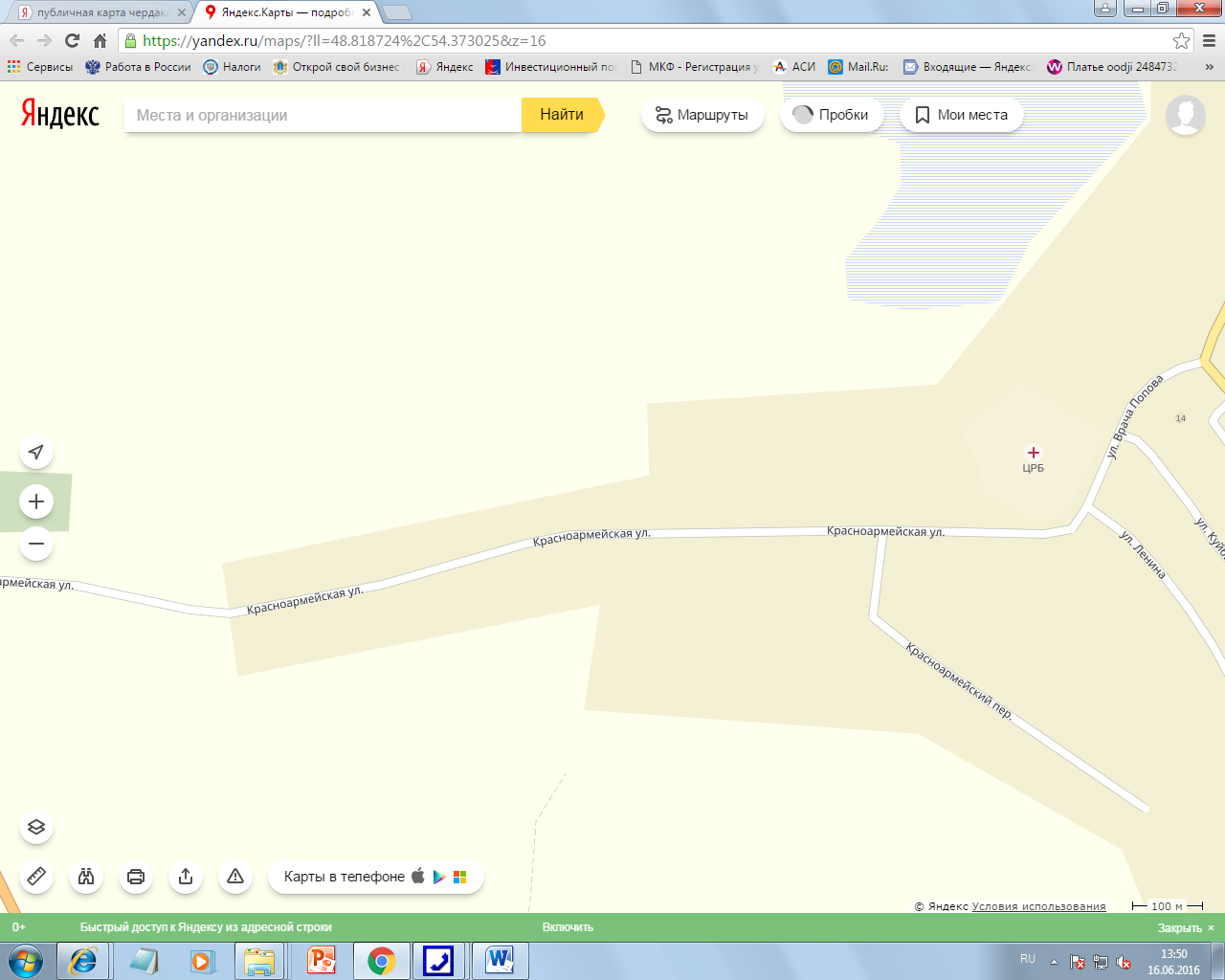 не является субъектом малого и среднего предпринимательстваПриложение 5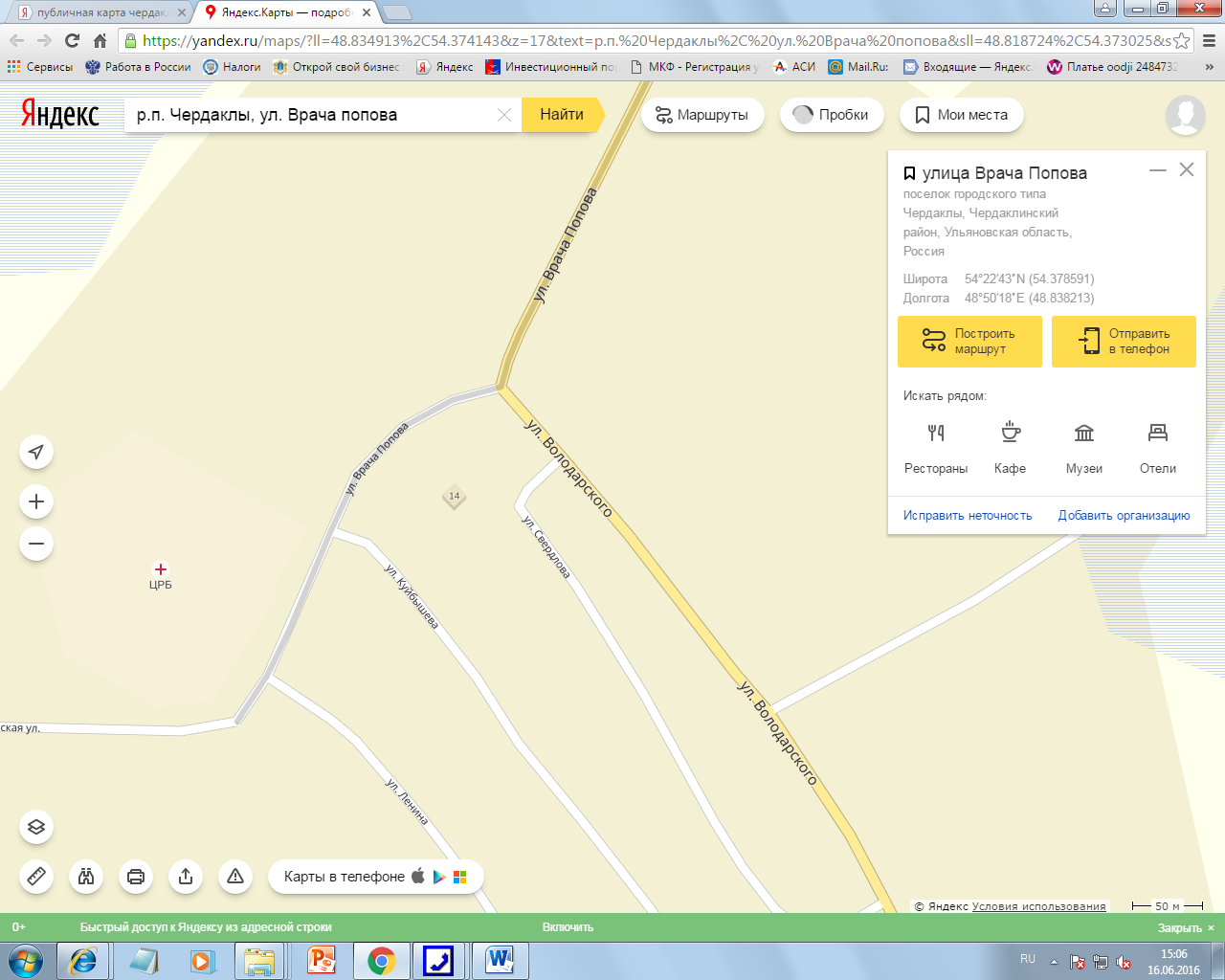  субъект  малого и среднего предпринимательстваПриложение 6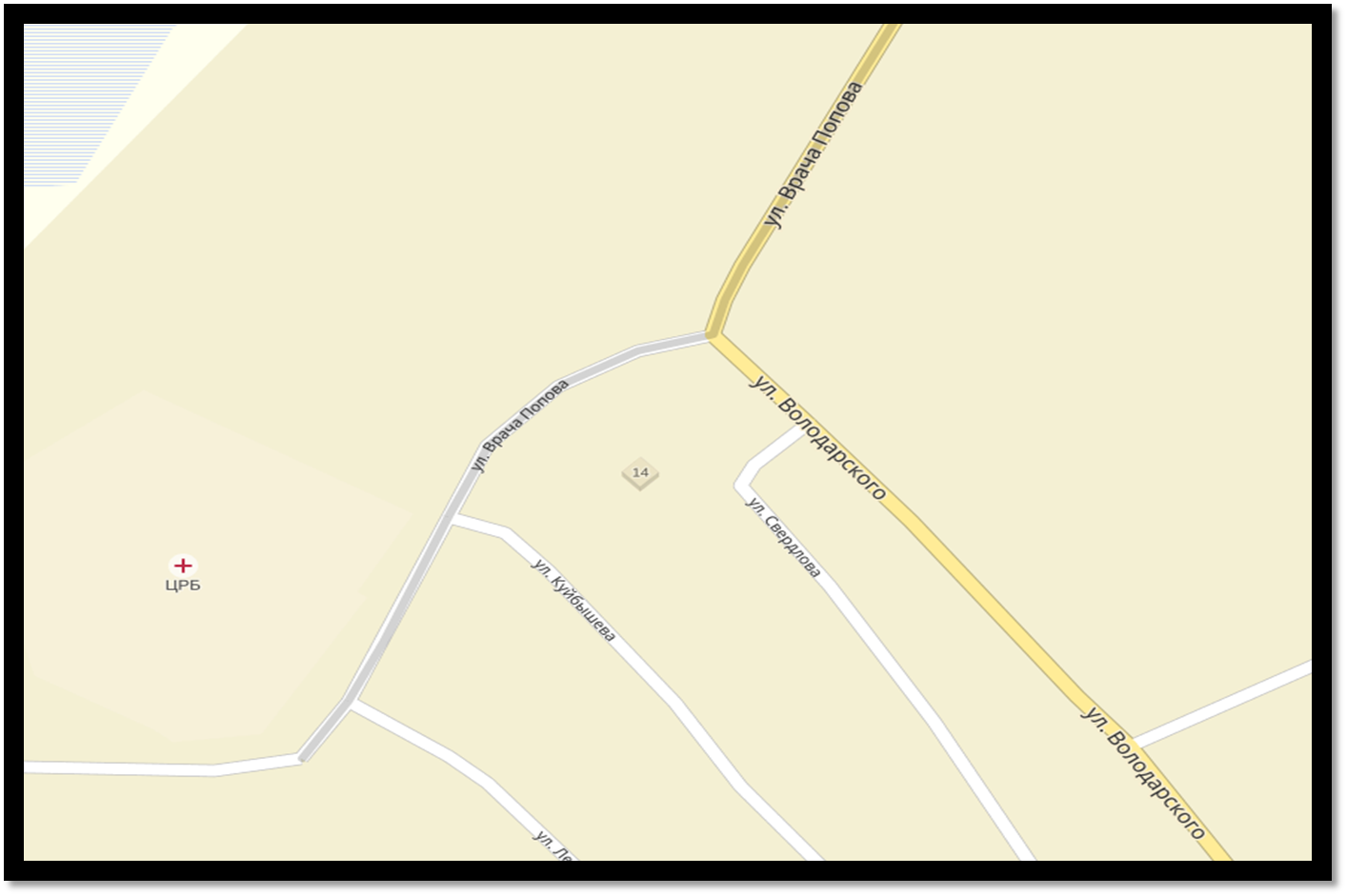 субъект  малого и среднего предпринимательства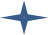 Приложение 7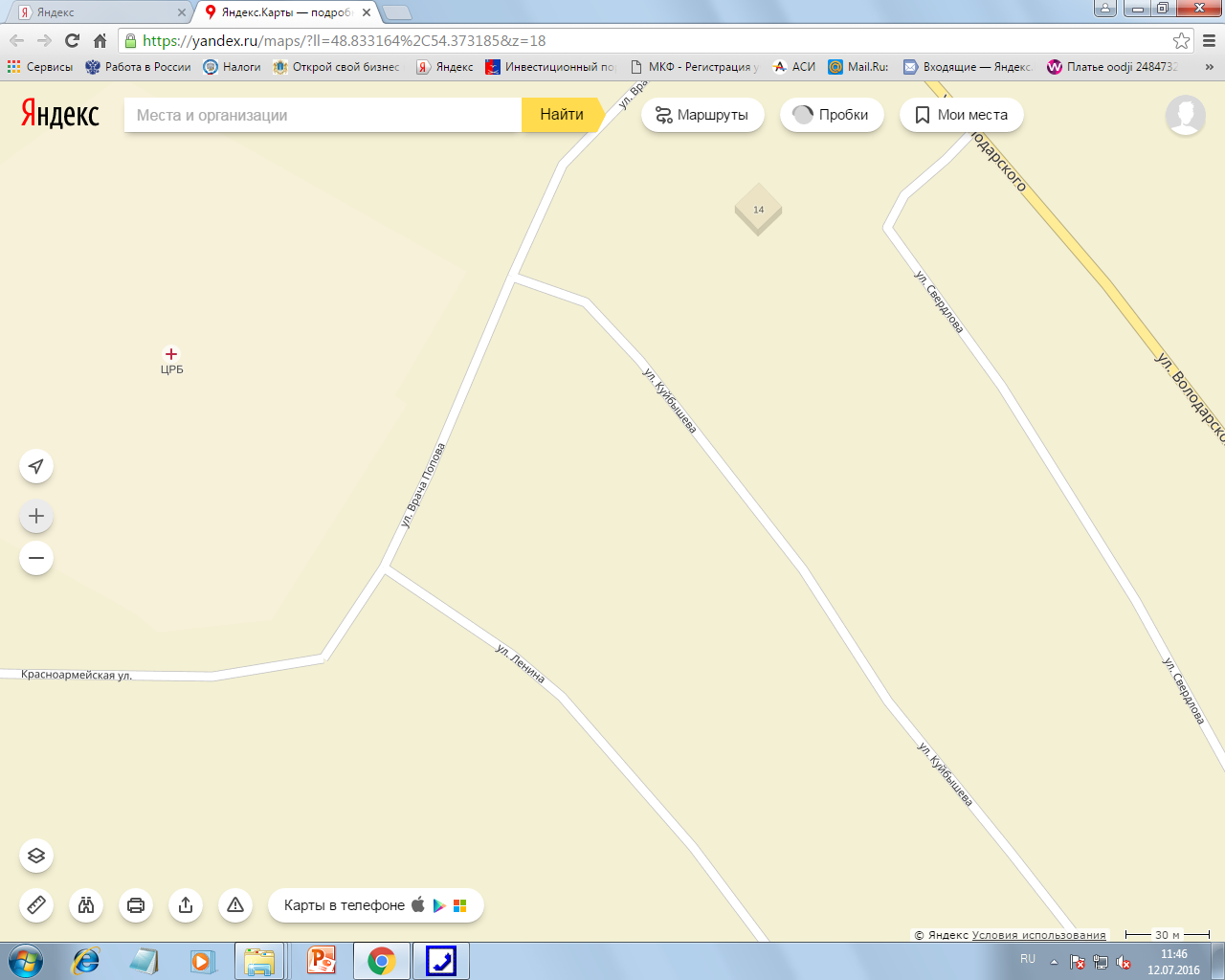 субъект  малого и среднего предпринимательстваПриложение 8 субъект  малого и среднего предпринимательстваПриложение 9субъект  малого и среднего предпринимательства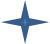 Приложение 10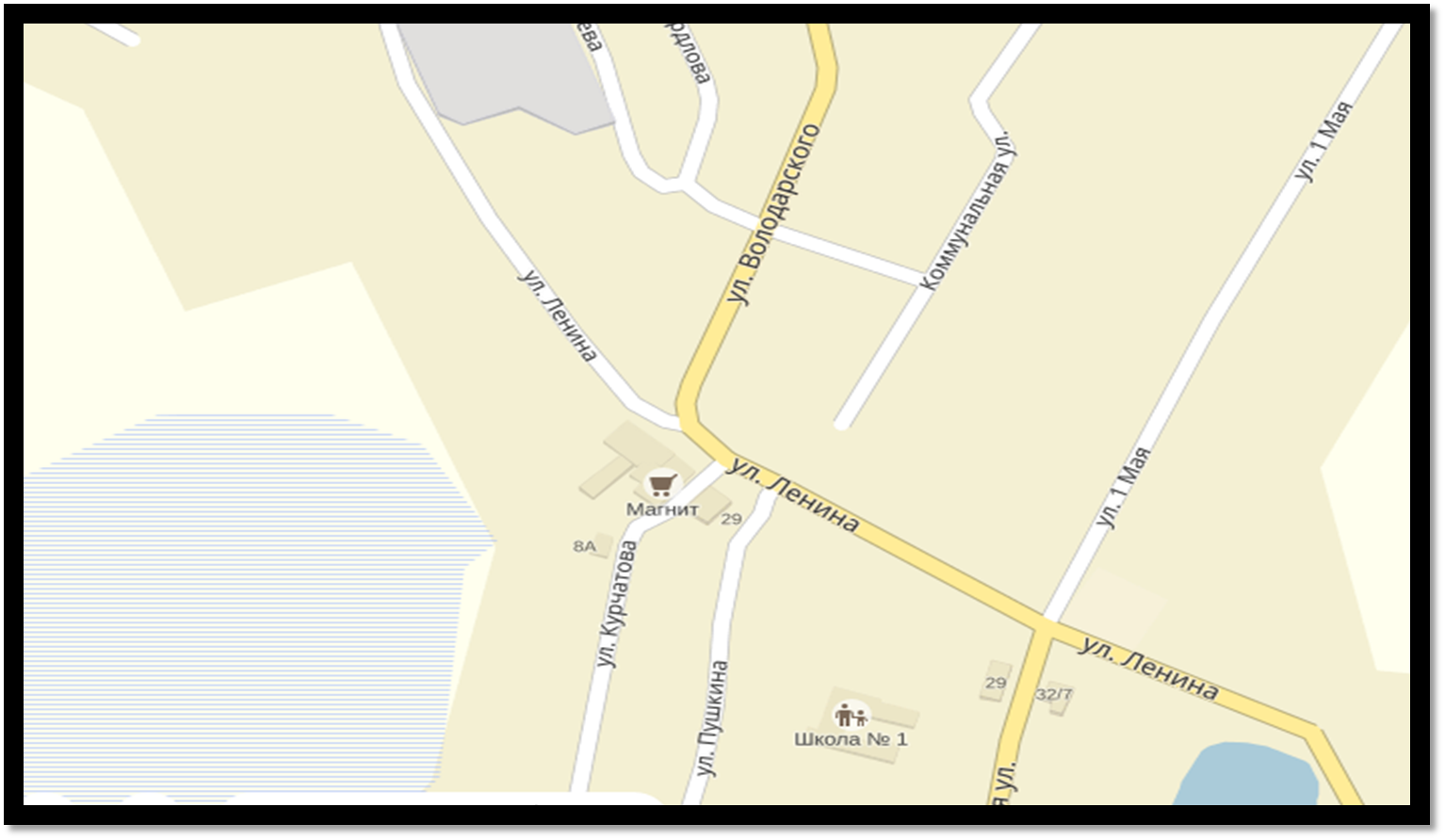   субъект  малого и среднего предпринимательстваПриложение 11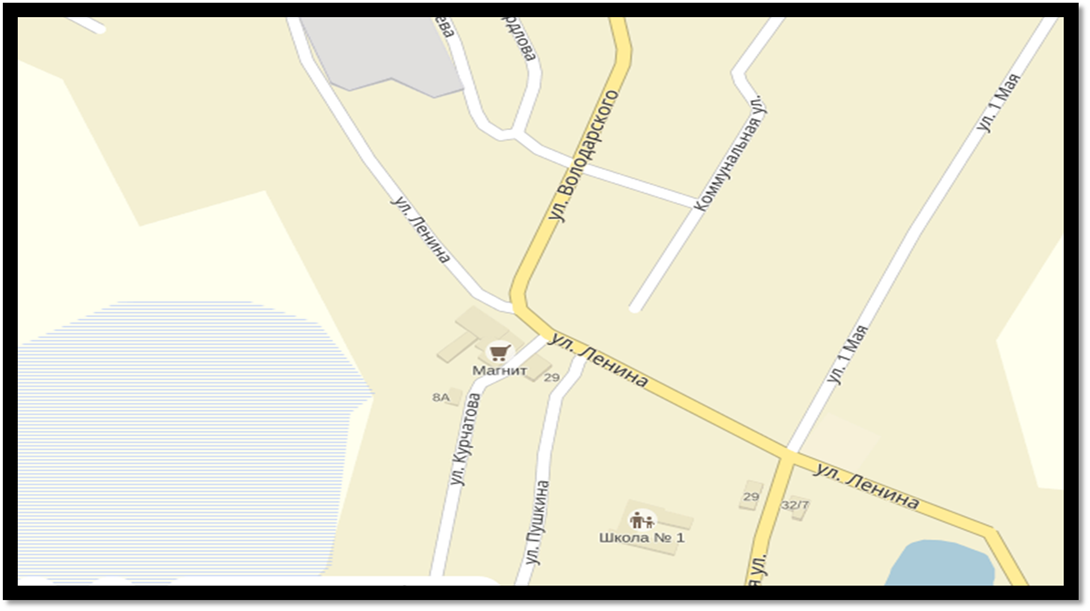 субъект  малого и среднего предпринимательстваПриложение 12        субъект  малого и среднего предпринимательстваПриложение 13субъект  малого и среднего предпринимательства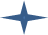 Приложение 14не является субъектом малого и среднего предпринимательства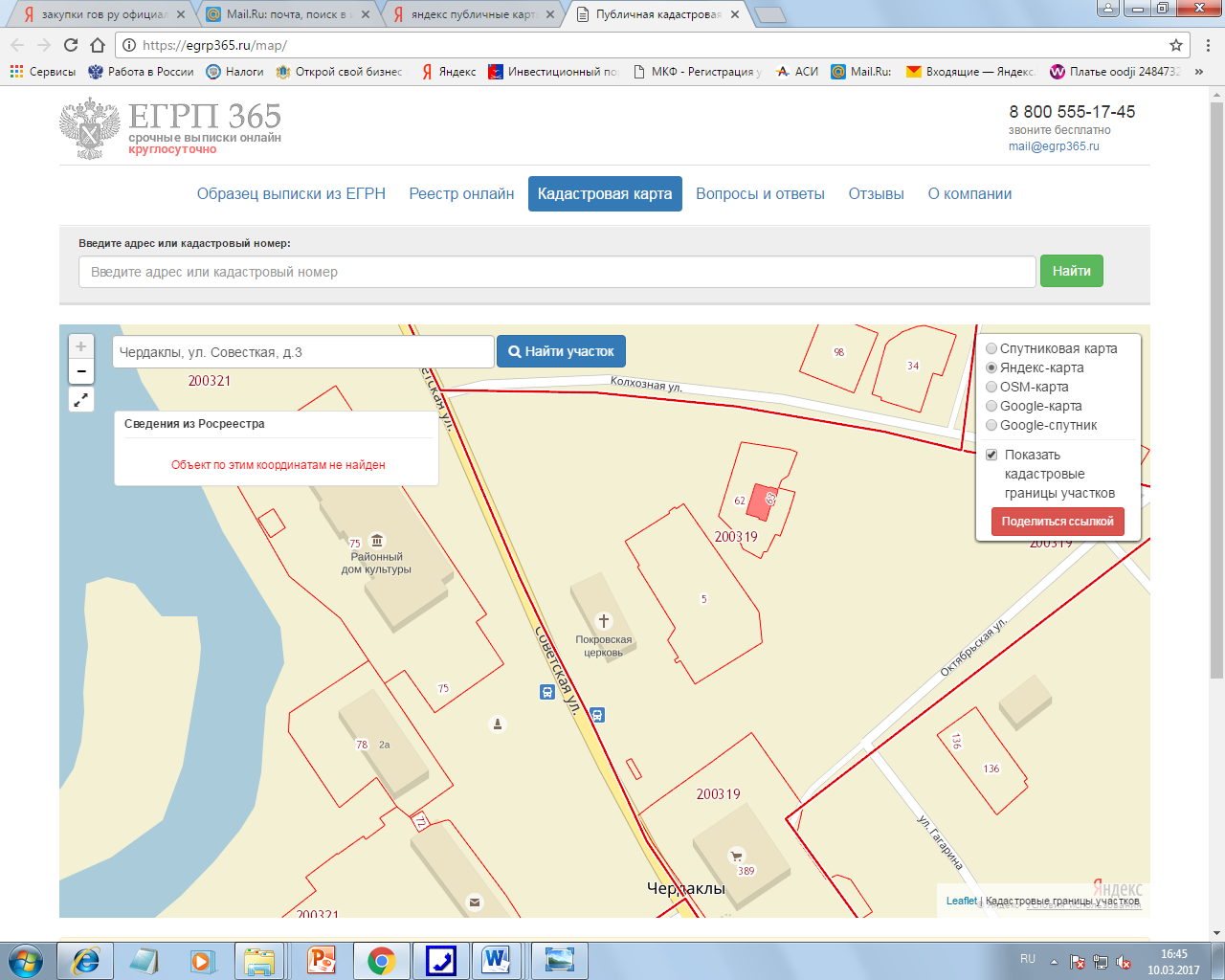 Приложение 15субъект  малого и среднего предпринимательства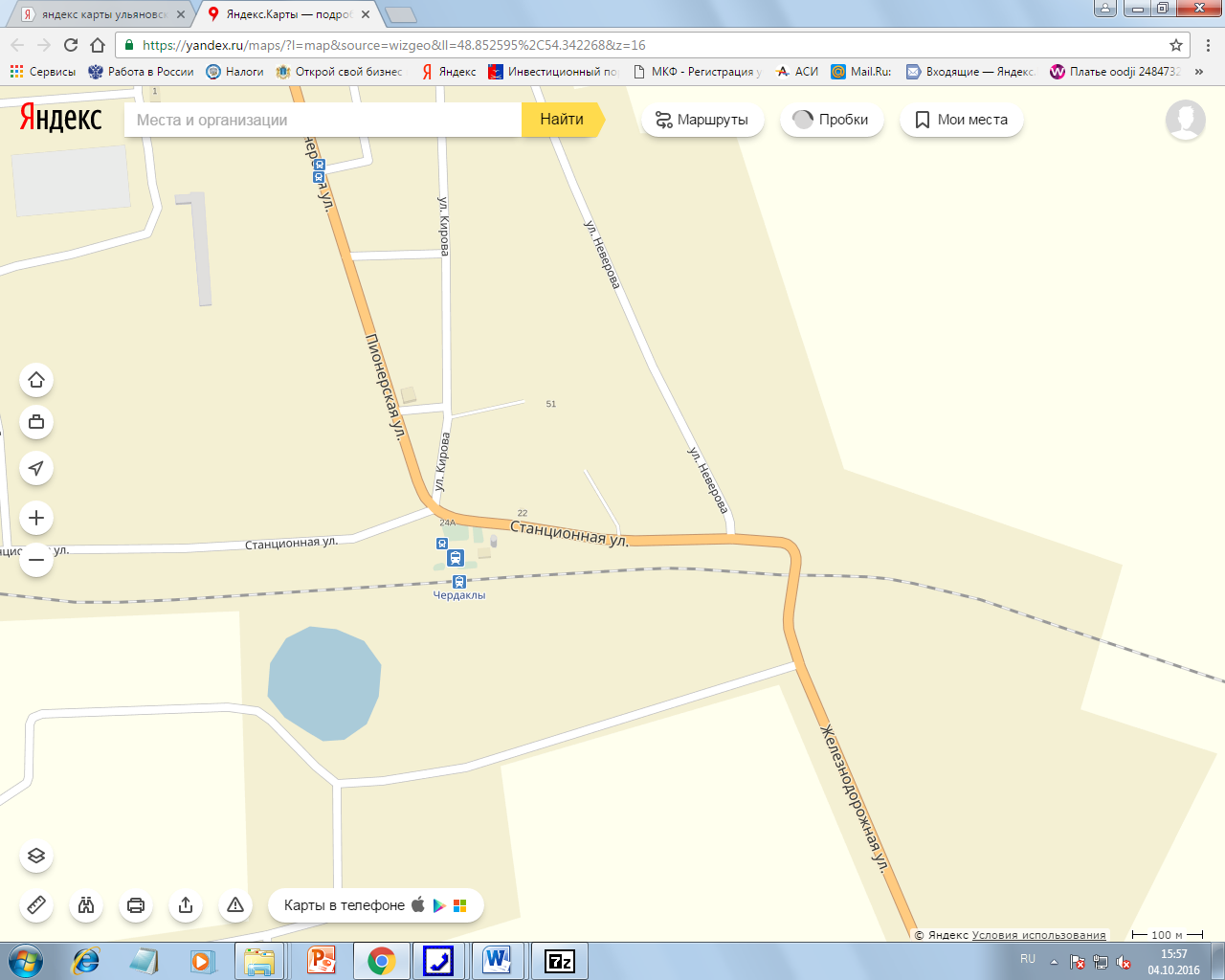 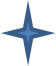 Приложение 16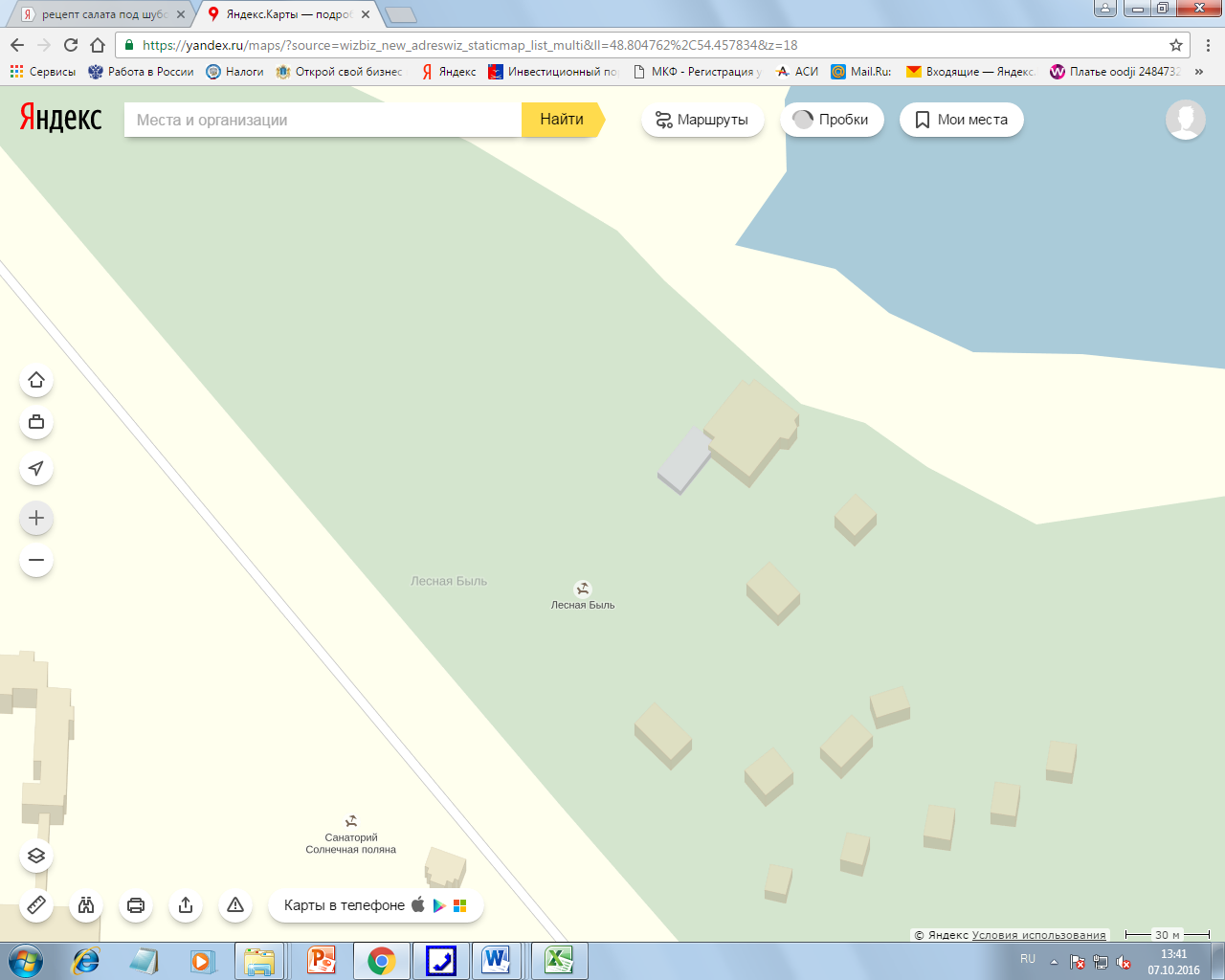  субъект  малого и среднего предпринимательства	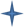 Приложение 17         субъект  малого и среднего предпринимательства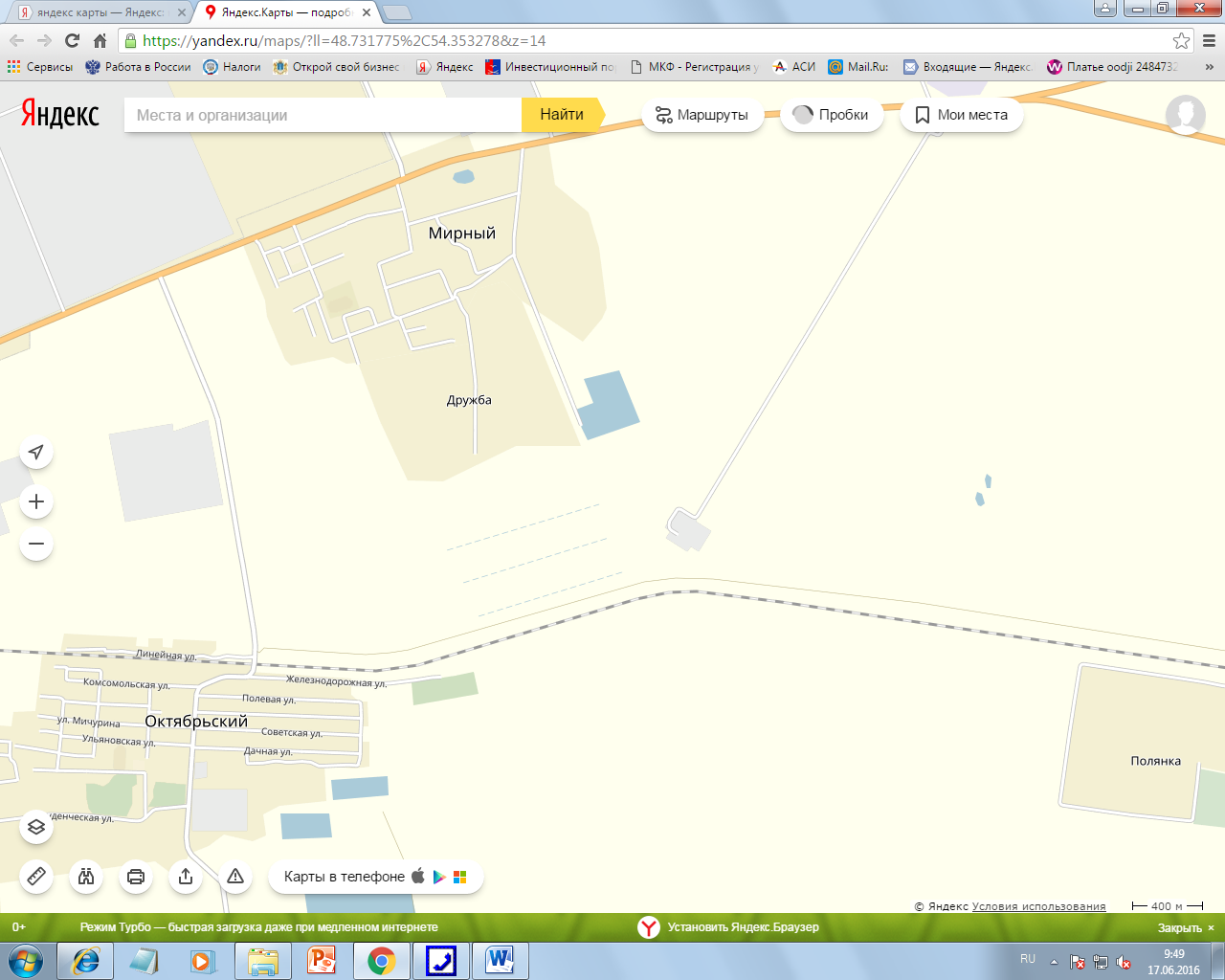 Приложение 18         субъект  малого и среднего предпринимательства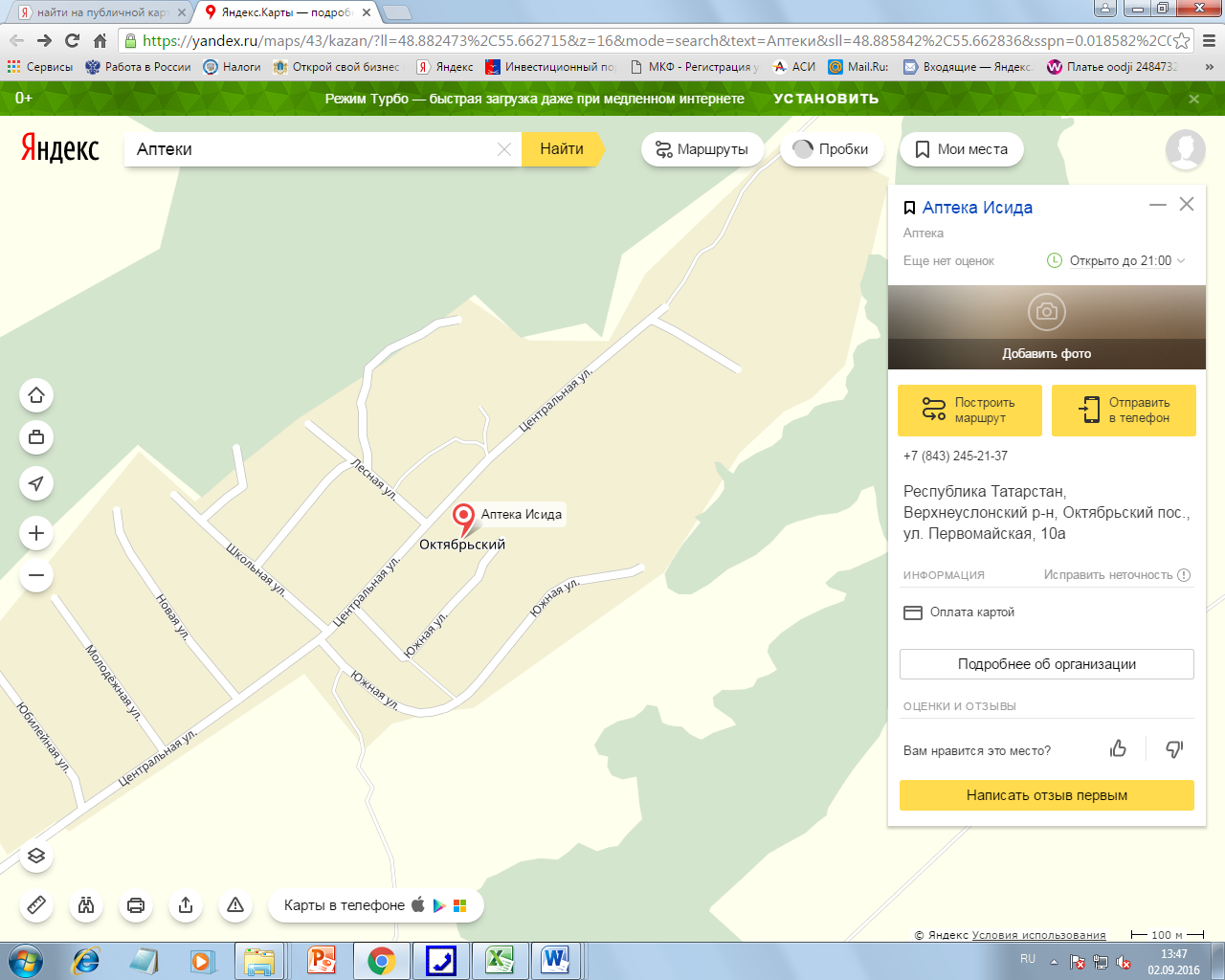 Приложение 19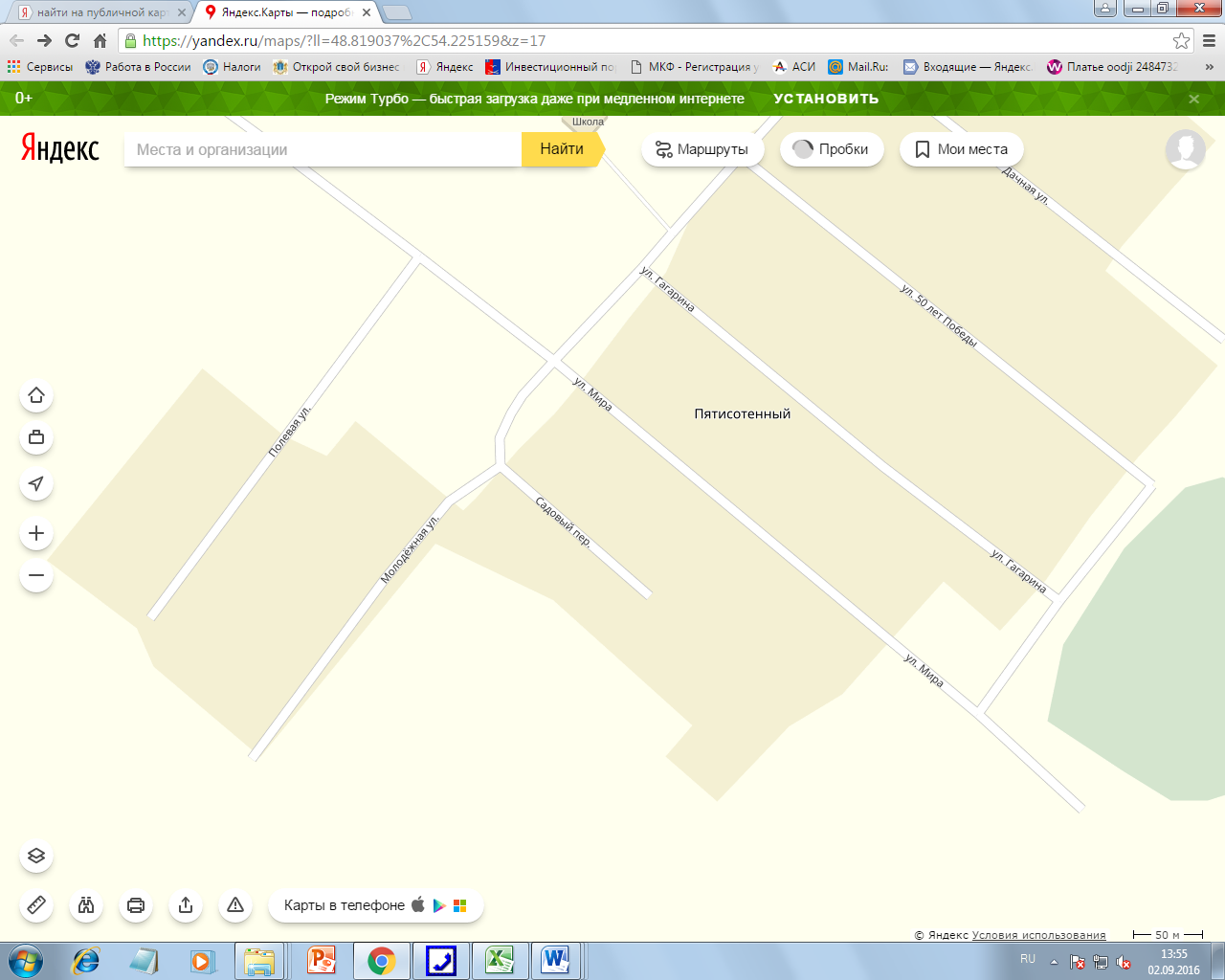 не является субъектом малого и среднего предпринимательства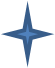 Приложение 20  субъект  малого и среднего предпринимательства                                                                                                       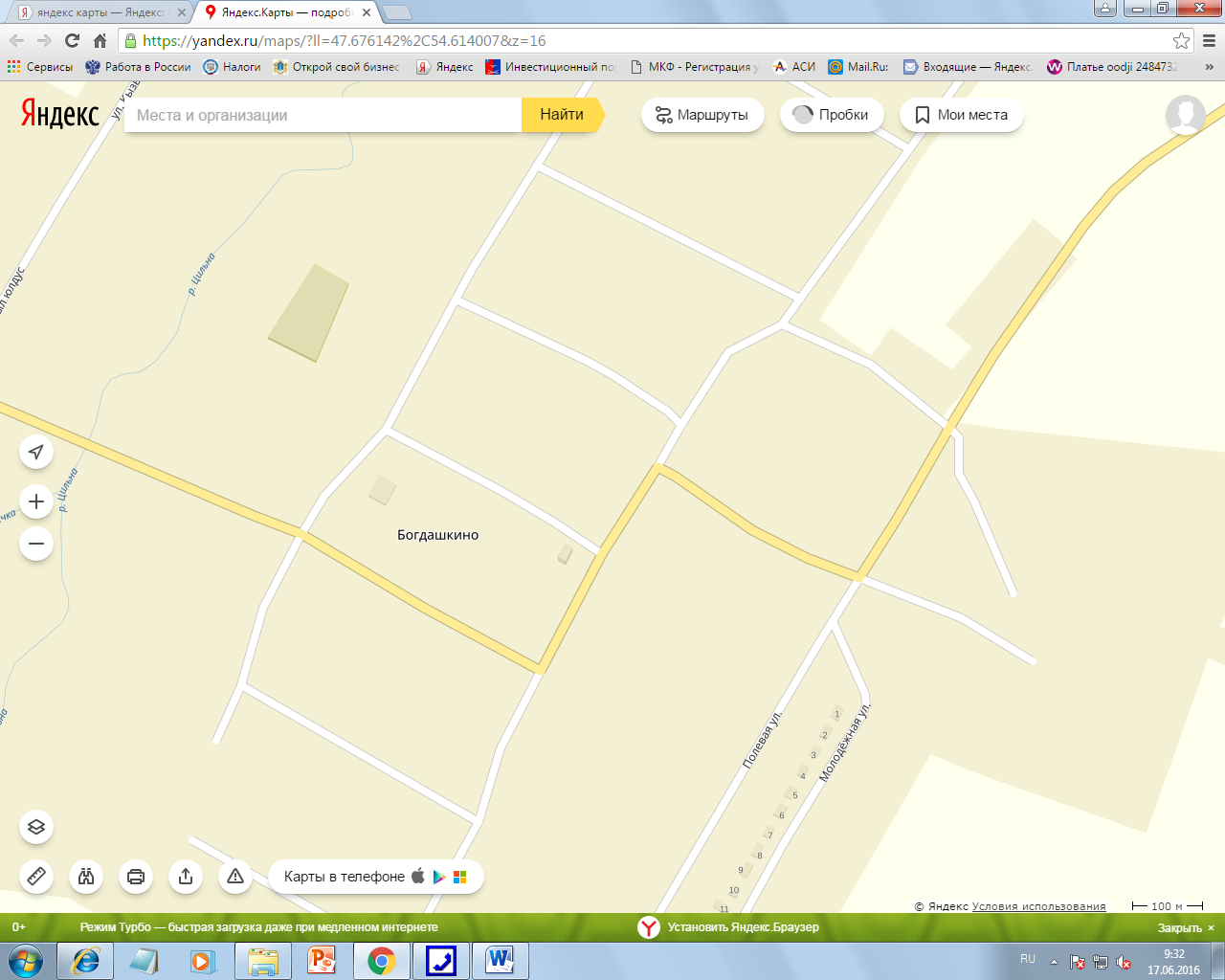 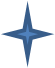   Приложение 21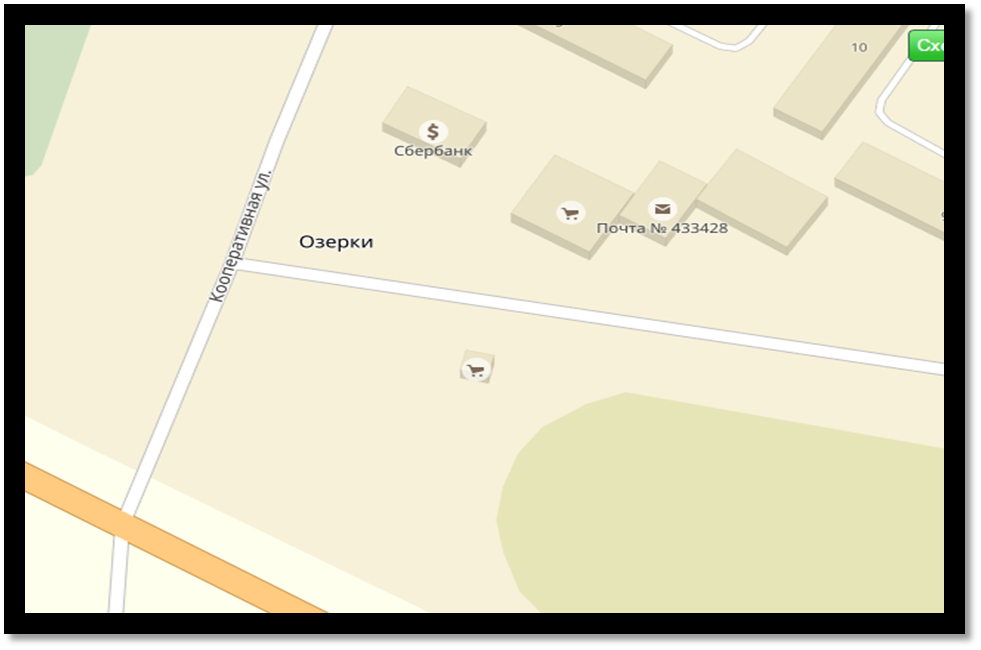 субъект  малого и среднего предпринимательства Приложение 22                                                                                                             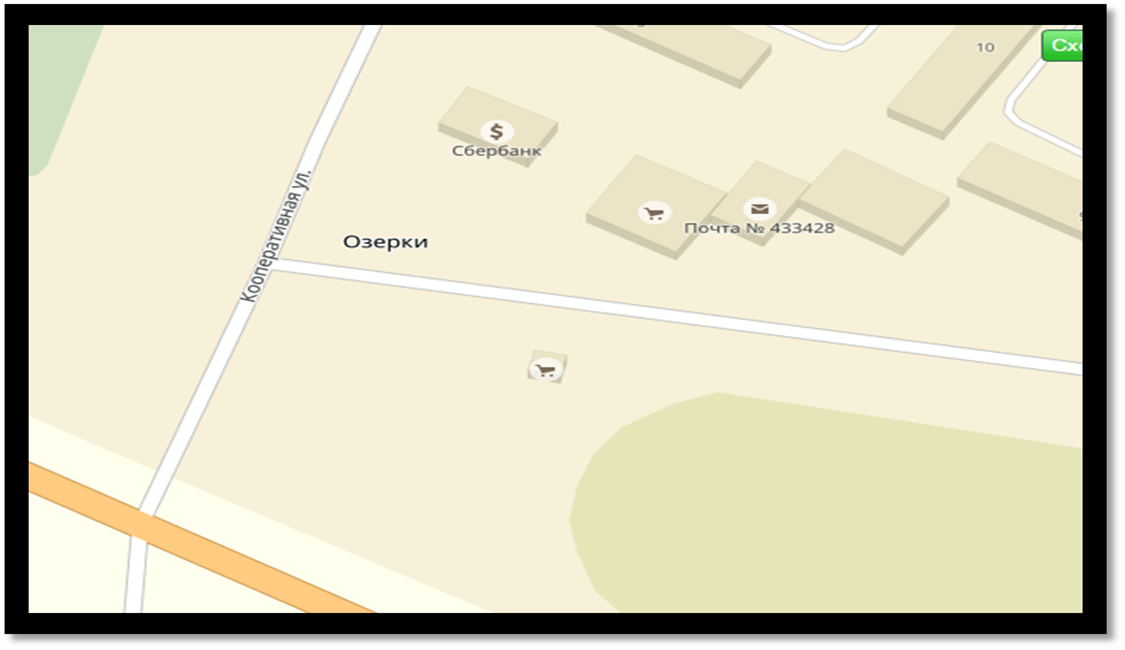  субъект  малого и среднего предпринимательства                                                      ».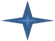 № п/пМесто размещения (адресный ориентир) нестационарного торгового объектаФорма собственности земельного участкаПлощадь нестационарного торгового объекта (кв.м.)Вид нестационарноготоргового объектаПериод размещения нестационарного торгового объектаОснования предоставления права размещения нестационарного торгового объекта (аукцион, заявление юр. лица, ИП)Графическое изображение места размещения нестационарного объекта    Муниципальное образование «Чердаклинское городское  поселение» Чердаклинского района Ульяновской областиМуниципальное образование «Чердаклинское городское  поселение» Чердаклинского района Ульяновской областиМуниципальное образование «Чердаклинское городское  поселение» Чердаклинского района Ульяновской областиМуниципальное образование «Чердаклинское городское  поселение» Чердаклинского района Ульяновской областиМуниципальное образование «Чердаклинское городское  поселение» Чердаклинского района Ульяновской областиМуниципальное образование «Чердаклинское городское  поселение» Чердаклинского района Ульяновской областиМуниципальное образование «Чердаклинское городское  поселение» Чердаклинского района Ульяновской областиМуниципальное образование «Чердаклинское городское  поселение» Чердаклинского района Ульяновской областир.п. Чердаклыр.п. Чердаклыр.п. Чердаклыр.п. Чердаклыр.п. Чердаклыр.п. Чердаклыр.п. Чердаклыр.п. Чердаклы1.р.п. Чердаклы ул. Советская (около магазина «Красные Ворота»собственность не разграничена16КиоскпостоянноЗаявление хозяйствующего субъектаПриложение12.р.п. Чердаклы ул. Советская (около магазина«Красные Ворота»)собственность не разграничена6Киоск постоянноЗаявление хозяйствующего субъектаПриложение 23.Р.п. Чердаклы, ул. Советская, 43Асобственность не разграничена10КиоскпостоянноДоговор аренды земельного участкаПриложение 34.р.п. Чердаклы ул. Красноармейская, д.46асобственность не разграничена40Киоск постоянноДоговор аренды земельного участка Приложение 45.р.п. Чердаклы ул. Врача Попова, 6а(напротив д.1 по ул. Врача Попо-ва поликлиника ГУЗ «Чердаклинская районная больница»)собственность не разграничена24Киоск постоянноДоговор аренды земельного участкаПриложение 56.р.п. Чердаклы ул.Врача Попова(напротив д.1 по ул. Врача По-пова поликли-ника ГУЗ «Чердаклинская район-ная больница»)собственность не разграничена9Киоск  постоянноЗаявление хозяйствующего субъектаПриложение 67.р.п. Чердаклы ул.Врача Попова(напротив д.1 по ул. Врача По-пова поликли-ника ГУЗ «Чердаклинская районная больница»)собственность не разграничена20павильонпостоянноЗаявление хозяйствующего субъектаПриложение 7  8.р.п. Чердаклы ул. Врача Попова, д.4асобственность не разграничена9Киоск постоянноЗаявление хозяйствующего субъектаПриложение 8  9.р.п. Чердаклы ул.Врача Попова, д.1Асобственность не разграничена30Киоск постоянноДоговор аренды земельного участка Приложение 910.р.п. Чердаклы, ул. Ленина (справа от магазина «СтройМастер»собственность не разграничена14,4ПавильонпостоянноЗаявление хозяйствующего субъектаПриложение 1011.р.п. Чердаклы, ул. Первомайс-кая (около дома №36)собственность не разграничена8КиоскпостоянноЗаявление хозяйствующего субъектаПриложение 1112.р.п. Чердаклы, ул. Ленина (справа от магазина «СтройМастер»)собственность не разграничена19,5ПавильонпостоянноЗаявление хозяйствующего субъектаПриложение 1213.р.п. Чердаклы, ул. Ленина (справа от магазина «СтройМастер»)собственность не разграничена36ПавильонпостоянноЗаявление хозяйствующего субъектаПриложение 1314.р.п. Чердаклы, ул. Советская, рядом с д.5собственность не разграничена8КиоскпостоянноЗаявление хозяйствующего субъектаПриложение 1415.р.п. Чердаклы, ул.Станционная, д.24Асобственность не разграничена9КиоскпостоянноЗаявление хозяйствующего субъектаПриложение 15п. Лесная Быльп. Лесная Быльп. Лесная Быльп. Лесная Быльп. Лесная Быльп. Лесная Быльп. Лесная Быльп. Лесная Быль1.п. Лесная Быль, напротив жилого дома 1собственность не разграничена40павильонпостоянноЗаявление хозяйствующего субъектаПриложение 16Муниципальное образование «Октябрьское сельское поселение» Чердаклинского района Ульяновской областиМуниципальное образование «Октябрьское сельское поселение» Чердаклинского района Ульяновской областиМуниципальное образование «Октябрьское сельское поселение» Чердаклинского района Ульяновской областиМуниципальное образование «Октябрьское сельское поселение» Чердаклинского района Ульяновской областиМуниципальное образование «Октябрьское сельское поселение» Чердаклинского района Ульяновской областиМуниципальное образование «Октябрьское сельское поселение» Чердаклинского района Ульяновской областиМуниципальное образование «Октябрьское сельское поселение» Чердаклинского района Ульяновской областиМуниципальное образование «Октябрьское сельское поселение» Чердаклинского района Ульяновской областип. Октябрьскийп. Октябрьскийп. Октябрьскийп. Октябрьскийп. Октябрьскийп. Октябрьскийп. Октябрьскийп. Октябрьский1.п. Октябрьский ул. Железнодо-рожная д.7Асобственность не разграничена32Павильон постоянноЗаявление хозяйствующего субъектаПриложение 172.п. Октябрьский, ул. Центральная (напротив аптеки «Низкие цены»)собственность не разграничена4,5КиоскпостоянноЗаявление хозяйствующего субъектаПриложение 183.п. Пятисотен-ный, переулок Садовый (рядом с д.6)собственность не разграничена36ПавильонпостоянноЗаявление хозяйствующего субъектаПриложение 19Муниципальное образование «Богдашкинское сельское поселение» Чердаклинского района Ульяновской областиМуниципальное образование «Богдашкинское сельское поселение» Чердаклинского района Ульяновской областиМуниципальное образование «Богдашкинское сельское поселение» Чердаклинского района Ульяновской областиМуниципальное образование «Богдашкинское сельское поселение» Чердаклинского района Ульяновской областиМуниципальное образование «Богдашкинское сельское поселение» Чердаклинского района Ульяновской областиМуниципальное образование «Богдашкинское сельское поселение» Чердаклинского района Ульяновской областиМуниципальное образование «Богдашкинское сельское поселение» Чердаклинского района Ульяновской областиМуниципальное образование «Богдашкинское сельское поселение» Чердаклинского района Ульяновской областис. Богдашкинос. Богдашкинос. Богдашкинос. Богдашкинос. Богдашкинос. Богдашкинос. Богдашкинос. Богдашкино1.с. Богдашкино ул. Лидии Бернт 22Асобственность не разграничена24Павильон  постоянноЗаявление хозяйствующего субъектаПриложение 20Муниципальное образование «Озерское сельское поселение» Чердаклинского района Ульяновской областиМуниципальное образование «Озерское сельское поселение» Чердаклинского района Ульяновской областиМуниципальное образование «Озерское сельское поселение» Чердаклинского района Ульяновской областиМуниципальное образование «Озерское сельское поселение» Чердаклинского района Ульяновской областиМуниципальное образование «Озерское сельское поселение» Чердаклинского района Ульяновской областиМуниципальное образование «Озерское сельское поселение» Чердаклинского района Ульяновской областиМуниципальное образование «Озерское сельское поселение» Чердаклинского района Ульяновской областиМуниципальное образование «Озерское сельское поселение» Чердаклинского района Ульяновской области1.с. Озерки, ул. Центральная, перпендикулярно автодорогесобственность не разграничена20ПавильонпостоянноЗаявление хозяйствующего субъектаПриложение 212.с. Озерки, ул. Центральная, напротив правления ООО «КФХ «Возрождение»собственность не разграничена75ПавильонпостоянноЗаявление хозяйствующего субъектаПриложение 22